Publicado en Sevilla/Madrid el 25/06/2019 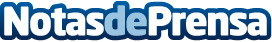 El sistema de seguridad Wardiam Perimeter de Ontech ya puede utilizarse en aeropuertos o refineríasLa compañía sevillana Ontech obtiene la certificación UNE-EN-50131, el grado más alto de seguridad, para su revolucionario dispositivo Wardiam Perimeter, que se podrá utilizar a partir de ahora en instalaciones críticas. La certificación también le permite comercializar esta tecnología en toda la Unión EuropeaDatos de contacto:Redacción914115868Nota de prensa publicada en: https://www.notasdeprensa.es/el-sistema-de-seguridad-wardiam-perimeter-de Categorias: Nacional Inteligencia Artificial y Robótica Ciberseguridad Otras Industrias http://www.notasdeprensa.es